
Ultimate Leader Award – 2018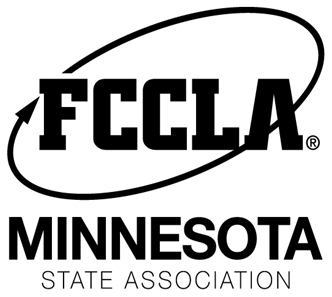 Award for MN FCCLA MembersThe Ultimate Leader Award is given to a Minnesota FCCLA member that nominated by their chapter advisor or other chapter member.  The nominee must have displayed one of the Exemplary Leadership Traits: Model the Way, Inspire a Shared Vision, Challenge the Process, Enable Others to Act, and Encourage the Heart.  Five people from across the state will be chosen for this award.  The winners will receive recognition on stage and a prize pack at the FCCLA State Conference in March. Note: State Officers are NOT eligible from receiving the award. Please complete the following form and mail it to the address above. Name of Person Nominating:_______________________________________Are you a… (Circle One)   Advisor  or	Member  Chapter: _____________________Name of Person Nominating Email: _______________________________________Award Nominee: _____________________________ Grade: _____ Shirt Size: ____Nominee Email: _______________________________________________________Nominee Mailing Address: _______________________________________________Nominee City: ______________________________		Zip Code: ____________FIVE NOMINEES WILL BE SELECTED.1. On a separate page, please explain in at least 7 sentences why this person should receive this award.  2. Please include examples of what this person has done to help your chapter be successful.  3. Please also explain what Exemplary Leadership Trait this person most exemplifies and why.  